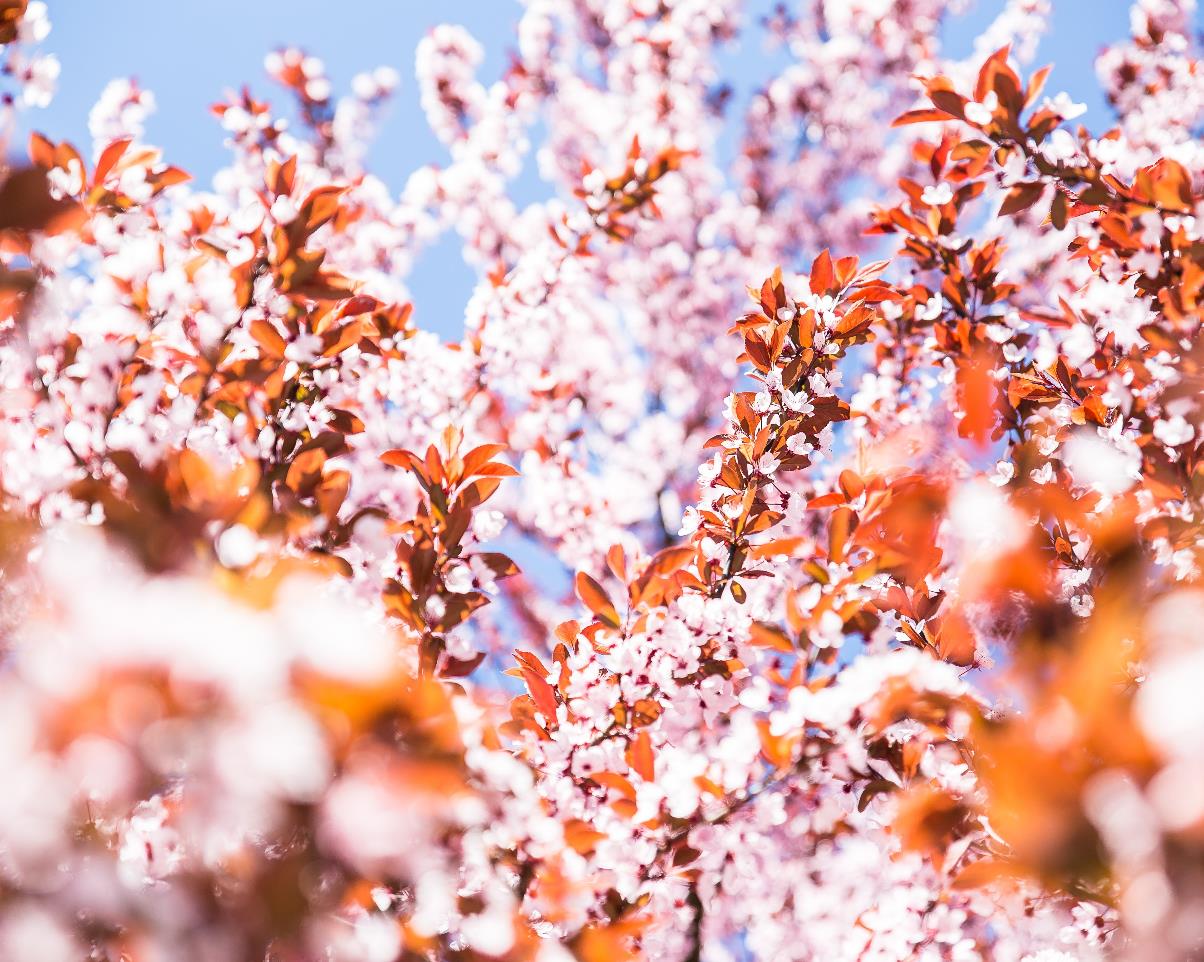 Special Thank you to Ollinger Garage Doors, D&N Fence Co and Atkins Lumber Yard for sponsoring our Market!  We would also like to Thank the Community with your continued support!  Visit us on Facebook.We will have a Kids Corner with a craft and a couple games for the kids to participate in!LIVE MUSIC from several local musicians!  Bring a chair and sit back and relax on the lawn with family/friends while listening to music!  Shop local vendors and grab a bite to eat from BASS BBQ and Atkins Helping Hands!  Do not forget the Ice Box, Shelly’s Sweets and the Rainbow Girls while visiting the Market!  One of our favorite Wineries will also be joining us again this year!If you would like to participate in our Market, contact Pamela at 319-981-7755 or email atkinsfarmersmarket@outlook